     “শিক্ষক সুরক্ষা আইন চাই”   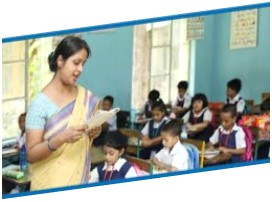 শিক্ষক দেশ ও জাতির  অগ্রগতির  অন্যতম বাহক । সভ্যতার অগ্রগতির মুলে যার অবদান তিনি হলেন মানুষ গড়ার কারিগর শিক্ষক। শিক্ষা ছাড়া যেমন কোন জাতি উন্নতির সোপানে পোঁছাতে পারেনা ঠিক তেমনি শিক্ষকের যথাযথ মূল্যায়ন ছাড়া একটি দেশ এগোতে পারেনা । তাই দেশ ও জাতির স্বার্থে শিক্ষকদের জন্য শিক্ষক সুরক্ষা আইন  প্রণয়ন সময়ের দাবি। দেশের কোন না কোন অঞ্চলে প্রতিদিন শিক্ষকরা হামলা –মামলার সম্মুখীন হচ্ছেন , যা আমাদের   ভবিষ্যৎ প্রজন্মের জন্য অশনিসঙ্কেত । তাই সময়ের দাবি  শিক্ষক সুরক্ষা আইন প্রণয়ন ও তা বাস্তবাইয়নে আইন শৃঙ্খলা বাহিনিকে  সর্বাত্মক সহযোগিতা প্রদান । 